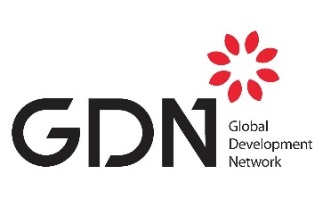 Global Development Awards CompetitionJapanese Award for Most Innovative Development Project (MIDP) 2021GRANT APPLICATION FORMAll submissions must use this template. Any proposal submission not based on this template will not be considered on top of the version submitted on the online platform.Applicants must indicate the theme under which the proposal is being submitted. Submissions that do not fall within one of the three competition sub-themes will not be considered.Complete and submit all sections of this template (including a budget narrative).If available, please submit the executive summary of an external, independent evaluation.Please append a list of organizations participating in the project and their respective contributions.The project must be conducted between March 2022 and March 2024; this will include writing and presentation of the final report.The entire proposal should not exceed 20 pages – excluding cover page, table of contents, references, administrative information and details of the project team. Additional information can be provided in annexes.The document should be A4 page formatting, 11-point font, Calibri, one-inch margins.Proposals must be submitted in English language.Once the proposal is fully completed, please submit it as electronic file to the online submission platform which you can access from www.gdn.int/awards2021/apply If you are not able to submit your application through the website, or for any other question, please contact us at awards@gdn.int with the subject line “2021 MIDP Award”.General InformationAny change in the addresses, phone numbers, fax numbers and in particular e-mails, must be notified in writing to GDN. GDN will not be held responsible in case it cannot contact an applicant.Section 1: Proposal informationSection 2: BudgetThis section comprises two budgets: the annual budget of the current projectthe proposal to use the Award for the projectCurrent annual budgetProject managers are required to provide the current annual budget of the project in the table below. Budget proposalProject managers are required to provide a budget proposal in the table below, and a brief narrative to explain it. All expected costs including data collection, travel and equipment must be included. Please note that participation in conferences will not be funded through the proposed funding.Note: Budget should be planned according to the two-1st prize money of USD 20,000. The 2nd prize winners will be requested to revise its budget and adapt to the prize money of USD 5,000.Section 3: TimelineSection 4: Administrative informationSection 5: Details of the Project Team *Add team members if needed (copy the above table for each additional member in the team).Impact of the PandemicProposal Basic InformationProposal Basic InformationProposal Basic InformationTitle of the proposed project Theme(please indicate with an ‘X’)Theme 1: Universal health coverage and COVIDTheme(please indicate with an ‘X’)Theme 2: Community-driven Climate-related Disaster Risk Reduction in Rural AreasTheme(please indicate with an ‘X’)Theme 3: Quality urban infrastructure and community driven governanceYear of beginning of the project implementationThe proposal must target a project which is ongoing and started before 1st June 2020.The proposal must target a project which is ongoing and started before 1st June 2020.Current project locationCountry(ies), region(s), area(s) that have been covered by the ongoing project.Country(ies), region(s), area(s) that have been covered by the ongoing project.Proposed project locationIf the project aims to expand the current location.If the project aims to expand the current location.Main beneficiariesCharacteristics of the targeted beneficiaries and the key challenges they face; number of direct beneficiaries receiving grant inputs in terms of individuals, villages, householders or groups.Characteristics of the targeted beneficiaries and the key challenges they face; number of direct beneficiaries receiving grant inputs in terms of individuals, villages, householders or groups.Duration of proposed activitiesName of the implementing organizationThe organization is the NGO, CSO or organization that will be responsible for administering the project, overseeing the implementation of activities and for monitoring and reporting.The organization is the NGO, CSO or organization that will be responsible for administering the project, overseeing the implementation of activities and for monitoring and reporting.Name of Project Director (PD)Institution where the PD is based 
(if applicable) How did you hear about the Competition?Choose as many options as necessaryHow did you hear about the Competition?Choose as many options as necessaryHow did you hear about the Competition?Choose as many options as necessaryHow did you hear about the Competition?Choose as many options as necessaryUniversity/Institution notice boardFacebookConferencesTwitterFriend/ colleagueGoogleGDN emailLinkedInGDN websiteSSRNGDNews (GDN Newsletter)EPWNewspapersDevexJournalsDevnetNewsletters (Other than GDN's)Other sources – please specifyContact details for the purpose of the ProjectContact details for the purpose of the ProjectContact person for the ProjectPostal addressContact person’s email address(es)Contact person’s phone number(s)Fax number (including country code)WebsiteExcluded activitiesDoes the project you are currently submitting include any of the following activities? Please read attentively the list and mark as YES/NO/MAYBEExcluded activitiesDoes the project you are currently submitting include any of the following activities? Please read attentively the list and mark as YES/NO/MAYBEActivities that cause involuntary resettlement or cause adverse negative impact on income generating activities/livelihood resources.Activities which will involve any kind of forceful evictions of people.Activities/processes which will involve use of highly toxic and/or banned chemicals, including pesticidesActivities that involve child workers and/or forced labor, including activities that cause or lead to child abuse, child labor exploitation or human trafficking; No child under the age of 14 should work on the construction, rehabilitation or maintenance of a subproject. Children between ages 14-18 will not be employed or engaged in connection with the project in a manner that is likely to be hazardous or interfere with the child’s education or be harmful to the child’s health or physical, mental, spiritual, moral and social development.Involve development of new settlements or expansion of existing settlements in critical habitats, protected areas or areas proposed for certain levels of national protection (e.g., reserved forests), including cutting of trees for commercial activities.Entail the purchase or use of illegal/illicit drugs, military equipment or other potentially dangerous materials and equipment, including chain saws, pesticides; insecticides; herbicides; asbestos (including asbestos-containing materials); or other investments detrimental to livelihoods including cultural resources.Processes/technologies that will discharge highly polluted processed water, emit toxic fumes and noxious odor exceeding the national emission standards or the World Bank Group Environment, Health and Safety Guidelines (EHSG)Activities that will produce wastewater that will not be possible and viable for on-site treatment.Activities which involve works related to religious and political infrastructureActivities which involve the purchase of equipment for government agencies;Summary of the project proposalMax 400 wordsGuiding questionsAccurately summarize the overall context, rationale and relevance of the project.Describe the importance of the project within the development context of the selected competition sub-theme.What will be the principal outcome of the proposed project?Briefly list the specific interventions that the proposal is requesting funding for.Lorem ipsum dolor sit amet, consectetuer adipiscing elit. Maecenas porttitor congue massa. Fusce posuere, magna sed pulvinar ultricies, purus lectus malesuada libero, sit amet commodo magna eros quis urna. Nunc viverra imperdiet enim. Fusce est. Vivamus a tellus. Pellentesque habitant morbi tristique senectus et netus et malesuada fames ac turpis egestas. Proin pharetra nonummy pede. Mauris et orci.Aenean nec lorem. In porttitor. Donec laoreet nonummy augue. Suspendisse dui purus, scelerisque at, vulputate vitae, pretium mattis, nunc. Mauris eget neque at sem venenatis eleifend. Ut nonummy. Fusce aliquet pede non pede. Suspendisse dapibus lorem pellentesque magna. Integer nulla.Donec blandit feugiat ligula. Donec hendrerit, felis et imperdiet euismod, purus ipsum pretium metus, in lacinia nulla nisl eget sapien. Donec ut est in lectus consequat consequat. Etiam eget dui. Aliquam erat volutpat. Sed at lorem in nunc porta tristique. Proin nec augue. Quisque aliquam tempor magna. Pellentesque habitant morbi tristique senectus et netus et malesuada fames ac turpis egestas.Nunc ac magna. Maecenas odio dolor, vulputate vel, auctor ac, accumsan id, felis. Pellentesque cursus sagittis felis. Pellentesque porttitor, velit lacinia egestas auctor, diam eros tempus arcu, nec vulputate augue magna vel risus. Cras non magna vel ante adipiscing rhoncus. Vivamus a mi. Morbi neque. Aliquam erat volutpat. Integer ultrices lobortis eros.Pellentesque habitant morbi tristique senectus et netus et malesuada fames ac turpis egestas. Proin semper, ante vitae sollicitudin posuere, metus quam iaculis nibh, vitae scelerisque nunc massa eget pede. Sed velit urna, interdum vel, ultricies vel, faucibus at, quam. Donec elit est, consectetuer eget, consequat quis, tempus quis, wisi. In in nunc. Class aptent taciti sociosqu ad litora torquent per conubia nostra, per inceptos hymenaeos. Donec ullamcorper fringilla eros. Fusce in sapien eu purus dapibus commodo. Cum sociis natoque penatibus et magnis dis parturient montes, nascetur ridiculus mus.Lorem ipsum dolor sit amet, consectetuer adipiscing elit. Maecenas porttitor congue massa. Fusce posuere, magna sed pulvinar ultricies, purus lectus malesuada libero, sit amet commodo magna eros quis urna. Nunc viverra imperdiet enim. Fusce est. Vivamus a tellus. Pellentesque habitant morbi tristique senectus et netus et malesuada fames ac turpis egestas. Proin pharetra nonummy pede. Mauris et orci.Aenean nec lorem. In porttitor. Donec laoreet nonummy augue. Suspendisse dui purus, scelerisque at, vulputate vitae, pretium mattis, nunc. Mauris eget neque at sem venenatis eleifend. Ut nonummy. Fusce aliquet pede non pede. Suspendisse dapibus lorem pellentesque magna. Integer nulla.Social impactMax 600 wordsGuiding questionsWhat development idea is this project addressing?What are the key characteristics of specific development issues, within the context of the selected competition sub-theme?How does the organization assess the overall impact? What monitoring and evaluation methods are in place to assess progress and achievements?Does it provide any form of capacity building? Does it empower people and if yes, how?Lorem ipsum dolor sit amet, consectetuer adipiscing elit. Maecenas porttitor congue massa. Fusce posuere, magna sed pulvinar ultricies, purus lectus malesuada libero, sit amet commodo magna eros quis urna. Nunc viverra imperdiet enim. Fusce est. Vivamus a tellus. Pellentesque habitant morbi tristique senectus et netus et malesuada fames ac turpis egestas. Proin pharetra nonummy pede. Mauris et orci.Aenean nec lorem. In porttitor. Donec laoreet nonummy augue. Suspendisse dui purus, scelerisque at, vulputate vitae, pretium mattis, nunc. Mauris eget neque at sem venenatis eleifend. Ut nonummy. Fusce aliquet pede non pede. Suspendisse dapibus lorem pellentesque magna. Integer nulla.Donec blandit feugiat ligula. Donec hendrerit, felis et imperdiet euismod, purus ipsum pretium metus, in lacinia nulla nisl eget sapien. Donec ut est in lectus consequat consequat. Etiam eget dui. Aliquam erat volutpat. Sed at lorem in nunc porta tristique. Proin nec augue. Quisque aliquam tempor magna. Pellentesque habitant morbi tristique senectus et netus et malesuada fames ac turpis egestas.Nunc ac magna. Maecenas odio dolor, vulputate vel, auctor ac, accumsan id, felis. Pellentesque cursus sagittis felis. Pellentesque porttitor, velit lacinia egestas auctor, diam eros tempus arcu, nec vulputate augue magna vel risus. Cras non magna vel ante adipiscing rhoncus. Vivamus a mi. Morbi neque. Aliquam erat volutpat. Integer ultrices lobortis eros.Pellentesque habitant morbi tristique senectus et netus et malesuada fames ac turpis egestas. Proin semper, ante vitae sollicitudin posuere, metus quam iaculis nibh, vitae scelerisque nunc massa eget pede. Sed velit urna, interdum vel, ultricies vel, faucibus at, quam. Donec elit est, consectetuer eget, consequat quis, tempus quis, wisi. In in nunc. Class aptent taciti sociosqu ad litora torquent per conubia nostra, per inceptos hymenaeos. Donec ullamcorper fringilla eros. Fusce in sapien eu purus dapibus commodo. Cum sociis natoque penatibus et magnis dis parturient montes, nascetur ridiculus mus.Cras dapibus dapibus nisl. Vestibulum quis dolor a felis congue vehicula. Maecenas pede purus, tristique ac, tempus eget, egestas quis, mauris. Curabitur non eros. Nullam hendrerit bibendum justo. Fusce iaculis, est quis lacinia pretium, pede metus molestie lacus, at gravida wisi ante at libero. Quisque ornare placerat risus. Ut molestie magna at mi. Integer aliquet mauris et nibh.Ut mattis ligula posuere velit. Nunc sagittis. Curabitur varius fringilla nisl. Duis pretium mi euismod erat. Maecenas id augue. Nam vulputate. Duis a quam non neque lobortis malesuada. Praesent euismod. Donec nulla augue, venenatis scelerisque, dapibus a, consequat at, leo.Lorem ipsum dolor sit amet, consectetuer adipiscing elit. Maecenas porttitor congue massa. Fusce posuere, magna sed pulvinar ultricies, purus lectus malesuada libero, sit amet commodo magna eros quis urna. Nunc viverra imperdiet enim. Fusce est. Vivamus a tellus. Pellentesque habitant morbi tristique senectus et netus et malesuada fames ac turpis egestas. Proin pharetra nonummy pede. Mauris et orci.Aenean nec lorem. In porttitor. Donec laoreet nonummy augue. Suspendisse dui purus, scelerisque at, vulputate vitae, pretium mattis, nunc. Mauris eget neque at sem venenatis eleifend. Ut nonummy. Fusce aliquet pede non pede. Suspendisse dapibus lorem pellentesque magna. Integer nulla.Lorem ipsum dolor sit amet, consectetuer adipiscing elit. Maecenas porttitor congue massa. Fusce posuere, magna sed pulvinar ultricies, purus lectus malesuada libero, sit amet commodo magna eros quis urna. Nunc viverra imperdiet enim. Fusce est. Vivamus a tellus. Pellentesque habitant morbi tristique senectus et netus et malesuada fames ac turpis egestas. Proin pharetra nonummy pede. Mauris et orci.Aenean nec lorem. In porttitor. Donec laoreet nonummy augue. Suspendisse dui purus, scelerisque at, vulputate vitae, pretium mattis, nunc. Mauris eget neque at sem venenatis eleifend. Ut nonummy. Fusce aliquet pede non pede. Suspendisse dapibus lorem pellentesque magna. Integer nulla.Innovative aspect of the projectMax 500 wordsGuiding questionsHow is the project different from other existing approaches?Does the approach come from a bottom-up partnership engaging local organizations, community associations or local governments?Does it reflect a participatory design with the targeted beneficiaries?Lorem ipsum dolor sit amet, consectetuer adipiscing elit. Maecenas porttitor congue massa. Fusce posuere, magna sed pulvinar ultricies, purus lectus malesuada libero, sit amet commodo magna eros quis urna. Nunc viverra imperdiet enim. Fusce est. Vivamus a tellus. Pellentesque habitant morbi tristique senectus et netus et malesuada fames ac turpis egestas. Proin pharetra nonummy pede. Mauris et orci.Aenean nec lorem. In porttitor. Donec laoreet nonummy augue. Suspendisse dui purus, scelerisque at, vulputate vitae, pretium mattis, nunc. Mauris eget neque at sem venenatis eleifend. Ut nonummy. Fusce aliquet pede non pede. Suspendisse dapibus lorem pellentesque magna. Integer nulla.Donec blandit feugiat ligula. Donec hendrerit, felis et imperdiet euismod, purus ipsum pretium metus, in lacinia nulla nisl eget sapien. Donec ut est in lectus consequat consequat. Etiam eget dui. Aliquam erat volutpat. Sed at lorem in nunc porta tristique. Proin nec augue. Quisque aliquam tempor magna. Pellentesque habitant morbi tristique senectus et netus et malesuada fames ac turpis egestas.Nunc ac magna. Maecenas odio dolor, vulputate vel, auctor ac, accumsan id, felis. Pellentesque cursus sagittis felis. Pellentesque porttitor, velit lacinia egestas auctor, diam eros tempus arcu, nec vulputate augue magna vel risus. Cras non magna vel ante adipiscing rhoncus. Vivamus a mi. Morbi neque. Aliquam erat volutpat. Integer ultrices lobortis eros.Pellentesque habitant morbi tristique senectus et netus et malesuada fames ac turpis egestas. Proin semper, ante vitae sollicitudin posuere, metus quam iaculis nibh, vitae scelerisque nunc massa eget pede. Sed velit urna, interdum vel, ultricies vel, faucibus at, quam. Donec elit est, consectetuer eget, consequat quis, tempus quis, wisi. In in nunc. Class aptent taciti sociosqu ad litora torquent per conubia nostra, per inceptos hymenaeos. Donec ullamcorper fringilla eros. Fusce in sapien eu purus dapibus commodo. Cum sociis natoque penatibus et magnis dis parturient montes, nascetur ridiculus mus.Lorem ipsum dolor sit amet, consectetuer adipiscing elit. Maecenas porttitor congue massa. Fusce posuere, magna sed pulvinar ultricies, purus lectus malesuada libero, sit amet commodo magna eros quis urna. Nunc viverra imperdiet enim. Fusce est. Vivamus a tellus. Pellentesque habitant morbi tristique senectus et netus et malesuada fames ac turpis egestas. Proin pharetra nonummy pede. Mauris et orci.Aenean nec lorem. In porttitor. Donec laoreet nonummy augue. Suspendisse dui purus, scelerisque at, vulputate vitae, pretium mattis, nunc. Mauris eget neque at sem venenatis eleifend. Ut nonummy. Fusce aliquet pede non pede. Suspendisse dapibus lorem pellentesque magna. Integer nulla.Lorem ipsum dolor sit amet, consectetuer adipiscing elit. Maecenas porttitor congue massa. Fusce posuere, magna sed pulvinar ultricies, purus lectus malesuada libero, sit amet commodo magna eros quis urna. Nunc viverra imperdiet enim. Fusce est. Vivamus a tellus. Pellentesque habitant morbi tristique senectus et netus et malesuada fames ac turpis egestas. Proin pharetra nonummy pede. Mauris et orci.Aenean nec lorem. In porttitor. Donec laoreet nonummy augue. Suspendisse dui purus, scelerisque at, vulputate vitae, pretium mattis, nunc. Mauris eget neque at sem venenatis eleifend. Ut nonummy. Fusce aliquet pede non pede. Suspendisse dapibus lorem pellentesque magna. Integer nulla.Environmental impactMax 500 wordsGuiding questionsWhat are the main foreseen impacts of your project on the environment?What risks, linked to the exploitation or impact on the environment, do you identify? For each risk identified, please explain your mitigation strategy.Is the project team aware of the WB Environmental and Social Framework’s (ESF) the project will need to comply with?Lorem ipsum dolor sit amet, consectetuer adipiscing elit. Maecenas porttitor congue massa. Fusce posuere, magna sed pulvinar ultricies, purus lectus malesuada libero, sit amet commodo magna eros quis urna. Nunc viverra imperdiet enim. Fusce est. Vivamus a tellus. Pellentesque habitant morbi tristique senectus et netus et malesuada fames ac turpis egestas. Proin pharetra nonummy pede. Mauris et orci.Aenean nec lorem. In porttitor. Donec laoreet nonummy augue. Suspendisse dui purus, scelerisque at, vulputate vitae, pretium mattis, nunc. Mauris eget neque at sem venenatis eleifend. Ut nonummy. Fusce aliquet pede non pede. Suspendisse dapibus lorem pellentesque magna. Integer nulla.Donec blandit feugiat ligula. Donec hendrerit, felis et imperdiet euismod, purus ipsum pretium metus, in lacinia nulla nisl eget sapien. Donec ut est in lectus consequat consequat. Etiam eget dui. Aliquam erat volutpat. Sed at lorem in nunc porta tristique. Proin nec augue. Quisque aliquam tempor magna. Pellentesque habitant morbi tristique senectus et netus et malesuada fames ac turpis egestas.Nunc ac magna. Maecenas odio dolor, vulputate vel, auctor ac, accumsan id, felis. Pellentesque cursus sagittis felis. Pellentesque porttitor, velit lacinia egestas auctor, diam eros tempus arcu, nec vulputate augue magna vel risus. Cras non magna vel ante adipiscing rhoncus. Vivamus a mi. Morbi neque. Aliquam erat volutpat. Integer ultrices lobortis eros.Pellentesque habitant morbi tristique senectus et netus et malesuada fames ac turpis egestas. Proin semper, ante vitae sollicitudin posuere, metus quam iaculis nibh, vitae scelerisque nunc massa eget pede. Sed velit urna, interdum vel, ultricies vel, faucibus at, quam. Donec elit est, consectetuer eget, consequat quis, tempus quis, wisi. In in nunc. Class aptent taciti sociosqu ad litora torquent per conubia nostra, per inceptos hymenaeos. Donec ullamcorper fringilla eros. Fusce in sapien eu purus dapibus commodo. Cum sociis natoque penatibus et magnis dis parturient montes, nascetur ridiculus mus.Lorem ipsum dolor sit amet, consectetuer adipiscing elit. Maecenas porttitor congue massa. Fusce posuere, magna sed pulvinar ultricies, purus lectus malesuada libero, sit amet commodo magna eros quis urna. Nunc viverra imperdiet enim. Fusce est. Vivamus a tellus. Pellentesque habitant morbi tristique senectus et netus et malesuada fames ac turpis egestas. Proin pharetra nonummy pede. Mauris et orci.Aenean nec lorem. In porttitor. Donec laoreet nonummy augue. Suspendisse dui purus, scelerisque at, vulputate vitae, pretium mattis, nunc. Mauris eget neque at sem venenatis eleifend. Ut nonummy. Fusce aliquet pede non pede. Suspendisse dapibus lorem pellentesque magna. Integer nulla.Lorem ipsum dolor sit amet, consectetuer adipiscing elit. Maecenas porttitor congue massa. Fusce posuere, magna sed pulvinar ultricies, purus lectus malesuada libero, sit amet commodo magna eros quis urna. Nunc viverra imperdiet enim. Fusce est. Vivamus a tellus. Pellentesque habitant morbi tristique senectus et netus et malesuada fames ac turpis egestas. Proin pharetra nonummy pede. Mauris et orci.Aenean nec lorem. In porttitor. Donec laoreet nonummy augue. Suspendisse dui purus, scelerisque at, vulputate vitae, pretium mattis, nunc. Mauris eget neque at sem venenatis eleifend. Ut nonummy. Fusce aliquet pede non pede. Suspendisse dapibus lorem pellentesque magna. Integer nulla.Objective, activities and measurable resultsMax 600 wordsGuiding questionsDescribe the overall goal(s) of the project.Describe the project activities and methods to implement them. Feel free to outline a list of activities to reach the expected results.Highlight the innovative features of the approach.Detail the clear and measurable results having a direct impact on improving individuals’ or communities’ well-being and/or livelihoods. Feel free to outline a list of indicators to measure the achievement of expected results.Lorem ipsum dolor sit amet, consectetuer adipiscing elit. Maecenas porttitor congue massa. Fusce posuere, magna sed pulvinar ultricies, purus lectus malesuada libero, sit amet commodo magna eros quis urna. Nunc viverra imperdiet enim. Fusce est. Vivamus a tellus. Pellentesque habitant morbi tristique senectus et netus et malesuada fames ac turpis egestas. Proin pharetra nonummy pede. Mauris et orci.Aenean nec lorem. In porttitor. Donec laoreet nonummy augue. Suspendisse dui purus, scelerisque at, vulputate vitae, pretium mattis, nunc. Mauris eget neque at sem venenatis eleifend. Ut nonummy. Fusce aliquet pede non pede. Suspendisse dapibus lorem pellentesque magna. Integer nulla.Donec blandit feugiat ligula. Donec hendrerit, felis et imperdiet euismod, purus ipsum pretium metus, in lacinia nulla nisl eget sapien. Donec ut est in lectus consequat consequat. Etiam eget dui. Aliquam erat volutpat. Sed at lorem in nunc porta tristique. Proin nec augue. Quisque aliquam tempor magna. Pellentesque habitant morbi tristique senectus et netus et malesuada fames ac turpis egestas.Nunc ac magna. Maecenas odio dolor, vulputate vel, auctor ac, accumsan id, felis. Pellentesque cursus sagittis felis. Pellentesque porttitor, velit lacinia egestas auctor, diam eros tempus arcu, nec vulputate augue magna vel risus. Cras non magna vel ante adipiscing rhoncus. Vivamus a mi. Morbi neque. Aliquam erat volutpat. Integer ultrices lobortis eros.Pellentesque habitant morbi tristique senectus et netus et malesuada fames ac turpis egestas. Proin semper, ante vitae sollicitudin posuere, metus quam iaculis nibh, vitae scelerisque nunc massa eget pede. Sed velit urna, interdum vel, ultricies vel, faucibus at, quam. Donec elit est, consectetuer eget, consequat quis, tempus quis, wisi. In in nunc. Class aptent taciti sociosqu ad litora torquent per conubia nostra, per inceptos hymenaeos. Donec ullamcorper fringilla eros. Fusce in sapien eu purus dapibus commodo. Cum sociis natoque penatibus et magnis dis parturient montes, nascetur ridiculus mus.Cras dapibus dapibus nisl. Vestibulum quis dolor a felis congue vehicula. Maecenas pede purus, tristique ac, tempus eget, egestas quis, mauris. Curabitur non eros. Nullam hendrerit bibendum justo. Fusce iaculis, est quis lacinia pretium, pede metus molestie lacus, at gravida wisi ante at libero. Quisque ornare placerat risus. Ut molestie magna at mi. Integer aliquet mauris et nibh.Ut mattis ligula posuere velit. Nunc sagittis. Curabitur varius fringilla nisl. Duis pretium mi euismod erat. Maecenas id augue. Nam vulputate. Duis a quam non neque lobortis malesuada. Praesent euismod. Donec nulla augue, venenatis scelerisque, dapibus a, consequat at, leo.Cras dapibus dapibus nisl. Vestibulum quis dolor a felis congue vehicula. Maecenas pede purus, tristique ac, tempus eget, egestas quis, mauris. Curabitur non eros. Nullam hendrerit bibendum justo. Fusce iaculis, est quis lacinia pretium, pede metus molestie lacus, at gravida wisi ante at libero. Quisque ornare placerat risus. Ut molestie magna at mi. Integer aliquet mauris et nibh.Ut mattis ligula posuere velit. Nunc sagittis. Curabitur varius fringilla nisl. Duis pretium mi euismod erat. Maecenas id augue. Nam vulputate. Duis a quam non neque lobortis malesuada. Praesent euismod. Donec nulla augue, venenatis scelerisque, dapibus a, consequat at, leo.Lorem ipsum dolor sit amet, consectetuer adipiscing elit. Maecenas porttitor congue massa. Fusce posuere, magna sed pulvinar ultricies, purus lectus malesuada libero, sit amet commodo magna eros quis urna. Nunc viverra imperdiet enim. Fusce est. Vivamus a tellus. Pellentesque habitant morbi tristique senectus et netus et malesuada fames ac turpis egestas. Proin pharetra nonummy pede. Mauris et orci.Aenean nec lorem. In porttitor. Donec laoreet nonummy augue. Suspendisse dui purus, scelerisque at, vulputate vitae, pretium mattis, nunc. Mauris eget neque at sem venenatis eleifend. Ut nonummy. Fusce aliquet pede non pede. Suspendisse dapibus lorem pellentesque magna. Integer nulla.Current state of the projectMax 500 wordsGuiding questionsReferring to the current state of your ongoing project, what are the outcomes and achievements to date?Has the targeted population demonstrated skill development or an increased willingness to learn new skills?How will the additional funds provided by this award be utilized to further the achievement of the project’s objective?Lorem ipsum dolor sit amet, consectetuer adipiscing elit. Maecenas porttitor congue massa. Fusce posuere, magna sed pulvinar ultricies, purus lectus malesuada libero, sit amet commodo magna eros quis urna. Nunc viverra imperdiet enim. Fusce est. Vivamus a tellus. Pellentesque habitant morbi tristique senectus et netus et malesuada fames ac turpis egestas. Proin pharetra nonummy pede. Mauris et orci.Aenean nec lorem. In porttitor. Donec laoreet nonummy augue. Suspendisse dui purus, scelerisque at, vulputate vitae, pretium mattis, nunc. Mauris eget neque at sem venenatis eleifend. Ut nonummy. Fusce aliquet pede non pede. Suspendisse dapibus lorem pellentesque magna. Integer nulla.Donec blandit feugiat ligula. Donec hendrerit, felis et imperdiet euismod, purus ipsum pretium metus, in lacinia nulla nisl eget sapien. Donec ut est in lectus consequat consequat. Etiam eget dui. Aliquam erat volutpat. Sed at lorem in nunc porta tristique. Proin nec augue. Quisque aliquam tempor magna. Pellentesque habitant morbi tristique senectus et netus et malesuada fames ac turpis egestas.Nunc ac magna. Maecenas odio dolor, vulputate vel, auctor ac, accumsan id, felis. Pellentesque cursus sagittis felis. Pellentesque porttitor, velit lacinia egestas auctor, diam eros tempus arcu, nec vulputate augue magna vel risus. Cras non magna vel ante adipiscing rhoncus. Vivamus a mi. Morbi neque. Aliquam erat volutpat. Integer ultrices lobortis eros.Pellentesque habitant morbi tristique senectus et netus et malesuada fames ac turpis egestas. Proin semper, ante vitae sollicitudin posuere, metus quam iaculis nibh, vitae scelerisque nunc massa eget pede. Sed velit urna, interdum vel, ultricies vel, faucibus at, quam. Donec elit est, consectetuer eget, consequat quis, tempus quis, wisi. In in nunc. Class aptent taciti sociosqu ad litora torquent per conubia nostra, per inceptos hymenaeos. Donec ullamcorper fringilla eros. Fusce in sapien eu purus dapibus commodo. Cum sociis natoque penatibus et magnis dis parturient montes, nascetur ridiculus mus.Lorem ipsum dolor sit amet, consectetuer adipiscing elit. Maecenas porttitor congue massa. Fusce posuere, magna sed pulvinar ultricies, purus lectus malesuada libero, sit amet commodo magna eros quis urna. Nunc viverra imperdiet enim. Fusce est. Vivamus a tellus. Pellentesque habitant morbi tristique senectus et netus et malesuada fames ac turpis egestas. Proin pharetra nonummy pede. Mauris et orci.Aenean nec lorem. In porttitor. Donec laoreet nonummy augue. Suspendisse dui purus, scelerisque at, vulputate vitae, pretium mattis, nunc. Mauris eget neque at sem venenatis eleifend. Ut nonummy. Fusce aliquet pede non pede. Suspendisse dapibus lorem pellentesque magna. Integer nulla.Lorem ipsum dolor sit amet, consectetuer adipiscing elit. Maecenas porttitor congue massa. Fusce posuere, magna sed pulvinar ultricies, purus lectus malesuada libero, sit amet commodo magna eros quis urna. Nunc viverra imperdiet enim. Fusce est. Vivamus a tellus. Pellentesque habitant morbi tristique senectus et netus et malesuada fames ac turpis egestas. Proin pharetra nonummy pede. Mauris et orci.Aenean nec lorem. In porttitor. Donec laoreet nonummy augue. Suspendisse dui purus, scelerisque at, vulputate vitae, pretium mattis, nunc. Mauris eget neque at sem venenatis eleifend. Ut nonummy. Fusce aliquet pede non pede. Suspendisse dapibus lorem pellentesque magna. Integer nulla.Scope for replication and scaling upMax 500 wordsGuiding questionsDoes the project have potential for replication in other countries / regions / sectors / cultures?What are the implications and costs of replicating / scaling up the project?Does the project have potential to have a large-scale development impact?Lorem ipsum dolor sit amet, consectetuer adipiscing elit. Maecenas porttitor congue massa. Fusce posuere, magna sed pulvinar ultricies, purus lectus malesuada libero, sit amet commodo magna eros quis urna. Nunc viverra imperdiet enim. Fusce est. Vivamus a tellus. Pellentesque habitant morbi tristique senectus et netus et malesuada fames ac turpis egestas. Proin pharetra nonummy pede. Mauris et orci.Aenean nec lorem. In porttitor. Donec laoreet nonummy augue. Suspendisse dui purus, scelerisque at, vulputate vitae, pretium mattis, nunc. Mauris eget neque at sem venenatis eleifend. Ut nonummy. Fusce aliquet pede non pede. Suspendisse dapibus lorem pellentesque magna. Integer nulla.Donec blandit feugiat ligula. Donec hendrerit, felis et imperdiet euismod, purus ipsum pretium metus, in lacinia nulla nisl eget sapien. Donec ut est in lectus consequat consequat. Etiam eget dui. Aliquam erat volutpat. Sed at lorem in nunc porta tristique. Proin nec augue. Quisque aliquam tempor magna. Pellentesque habitant morbi tristique senectus et netus et malesuada fames ac turpis egestas.Nunc ac magna. Maecenas odio dolor, vulputate vel, auctor ac, accumsan id, felis. Pellentesque cursus sagittis felis. Pellentesque porttitor, velit lacinia egestas auctor, diam eros tempus arcu, nec vulputate augue magna vel risus. Cras non magna vel ante adipiscing rhoncus. Vivamus a mi. Morbi neque. Aliquam erat volutpat. Integer ultrices lobortis eros.Pellentesque habitant morbi tristique senectus et netus et malesuada fames ac turpis egestas. Proin semper, ante vitae sollicitudin posuere, metus quam iaculis nibh, vitae scelerisque nunc massa eget pede. Sed velit urna, interdum vel, ultricies vel, faucibus at, quam. Donec elit est, consectetuer eget, consequat quis, tempus quis, wisi. In in nunc. Class aptent taciti sociosqu ad litora torquent per conubia nostra, per inceptos hymenaeos. Donec ullamcorper fringilla eros. Fusce in sapien eu purus dapibus commodo. Cum sociis natoque penatibus et magnis dis parturient montes, nascetur ridiculus mus.Lorem ipsum dolor sit amet, consectetuer adipiscing elit. Maecenas porttitor congue massa. Fusce posuere, magna sed pulvinar ultricies, purus lectus malesuada libero, sit amet commodo magna eros quis urna. Nunc viverra imperdiet enim. Fusce est. Vivamus a tellus. Pellentesque habitant morbi tristique senectus et netus et malesuada fames ac turpis egestas. Proin pharetra nonummy pede. Mauris et orci.Aenean nec lorem. In porttitor. Donec laoreet nonummy augue. Suspendisse dui purus, scelerisque at, vulputate vitae, pretium mattis, nunc. Mauris eget neque at sem venenatis eleifend. Ut nonummy. Fusce aliquet pede non pede. Suspendisse dapibus lorem pellentesque magna. Integer nulla.Lorem ipsum dolor sit amet, consectetuer adipiscing elit. Maecenas porttitor congue massa. Fusce posuere, magna sed pulvinar ultricies, purus lectus malesuada libero, sit amet commodo magna eros quis urna. Nunc viverra imperdiet enim. Fusce est. Vivamus a tellus. Pellentesque habitant morbi tristique senectus et netus et malesuada fames ac turpis egestas. Proin pharetra nonummy pede. Mauris et orci.Aenean nec lorem. In porttitor. Donec laoreet nonummy augue. Suspendisse dui purus, scelerisque at, vulputate vitae, pretium mattis, nunc. Mauris eget neque at sem venenatis eleifend. Ut nonummy. Fusce aliquet pede non pede. Suspendisse dapibus lorem pellentesque magna. Integer nulla.Cost effectivenessMax 500 wordsGuiding questionsWhat are the measurable outcomes in comparison to the cost of the project?Has the project cost more or less than what was initially planned? Compare the project’s progress to date against its initial costing schedule. What has been the total cost of the project to date?Are the project’s outputs and outcome to date achieved in the most cost-effective way? Could they have been achieved with lower associated costs?Lorem ipsum dolor sit amet, consectetuer adipiscing elit. Maecenas porttitor congue massa. Fusce posuere, magna sed pulvinar ultricies, purus lectus malesuada libero, sit amet commodo magna eros quis urna. Nunc viverra imperdiet enim. Fusce est. Vivamus a tellus. Pellentesque habitant morbi tristique senectus et netus et malesuada fames ac turpis egestas. Proin pharetra nonummy pede. Mauris et orci.Aenean nec lorem. In porttitor. Donec laoreet nonummy augue. Suspendisse dui purus, scelerisque at, vulputate vitae, pretium mattis, nunc. Mauris eget neque at sem venenatis eleifend. Ut nonummy. Fusce aliquet pede non pede. Suspendisse dapibus lorem pellentesque magna. Integer nulla.Donec blandit feugiat ligula. Donec hendrerit, felis et imperdiet euismod, purus ipsum pretium metus, in lacinia nulla nisl eget sapien. Donec ut est in lectus consequat consequat. Etiam eget dui. Aliquam erat volutpat. Sed at lorem in nunc porta tristique. Proin nec augue. Quisque aliquam tempor magna. Pellentesque habitant morbi tristique senectus et netus et malesuada fames ac turpis egestas.Nunc ac magna. Maecenas odio dolor, vulputate vel, auctor ac, accumsan id, felis. Pellentesque cursus sagittis felis. Pellentesque porttitor, velit lacinia egestas auctor, diam eros tempus arcu, nec vulputate augue magna vel risus. Cras non magna vel ante adipiscing rhoncus. Vivamus a mi. Morbi neque. Aliquam erat volutpat. Integer ultrices lobortis eros.Pellentesque habitant morbi tristique senectus et netus et malesuada fames ac turpis egestas. Proin semper, ante vitae sollicitudin posuere, metus quam iaculis nibh, vitae scelerisque nunc massa eget pede. Sed velit urna, interdum vel, ultricies vel, faucibus at, quam. Donec elit est, consectetuer eget, consequat quis, tempus quis, wisi. In in nunc. Class aptent taciti sociosqu ad litora torquent per conubia nostra, per inceptos hymenaeos. Donec ullamcorper fringilla eros. Fusce in sapien eu purus dapibus commodo. Cum sociis natoque penatibus et magnis dis parturient montes, nascetur ridiculus mus.Lorem ipsum dolor sit amet, consectetuer adipiscing elit. Maecenas porttitor congue massa. Fusce posuere, magna sed pulvinar ultricies, purus lectus malesuada libero, sit amet commodo magna eros quis urna. Nunc viverra imperdiet enim. Fusce est. Vivamus a tellus. Pellentesque habitant morbi tristique senectus et netus et malesuada fames ac turpis egestas. Proin pharetra nonummy pede. Mauris et orci.Aenean nec lorem. In porttitor. Donec laoreet nonummy augue. Suspendisse dui purus, scelerisque at, vulputate vitae, pretium mattis, nunc. Mauris eget neque at sem venenatis eleifend. Ut nonummy. Fusce aliquet pede non pede. Suspendisse dapibus lorem pellentesque magna. Integer nulla.Lorem ipsum dolor sit amet, consectetuer adipiscing elit. Maecenas porttitor congue massa. Fusce posuere, magna sed pulvinar ultricies, purus lectus malesuada libero, sit amet commodo magna eros quis urna. Nunc viverra imperdiet enim. Fusce est. Vivamus a tellus. Pellentesque habitant morbi tristique senectus et netus et malesuada fames ac turpis egestas. Proin pharetra nonummy pede. Mauris et orci.Aenean nec lorem. In porttitor. Donec laoreet nonummy augue. Suspendisse dui purus, scelerisque at, vulputate vitae, pretium mattis, nunc. Mauris eget neque at sem venenatis eleifend. Ut nonummy. Fusce aliquet pede non pede. Suspendisse dapibus lorem pellentesque magna. Integer nulla.SustainabilityMax 500 wordsGuiding questionsIs the development impact of the project sustainable in the long run?Does the organization have the capacity to sustain the results of the project?Has the project generated local ownership? Or is there a plan to transfer ownership?Lorem ipsum dolor sit amet, consectetuer adipiscing elit. Maecenas porttitor congue massa. Fusce posuere, magna sed pulvinar ultricies, purus lectus malesuada libero, sit amet commodo magna eros quis urna. Nunc viverra imperdiet enim. Fusce est. Vivamus a tellus. Pellentesque habitant morbi tristique senectus et netus et malesuada fames ac turpis egestas. Proin pharetra nonummy pede. Mauris et orci.Aenean nec lorem. In porttitor. Donec laoreet nonummy augue. Suspendisse dui purus, scelerisque at, vulputate vitae, pretium mattis, nunc. Mauris eget neque at sem venenatis eleifend. Ut nonummy. Fusce aliquet pede non pede. Suspendisse dapibus lorem pellentesque magna. Integer nulla.Donec blandit feugiat ligula. Donec hendrerit, felis et imperdiet euismod, purus ipsum pretium metus, in lacinia nulla nisl eget sapien. Donec ut est in lectus consequat consequat. Etiam eget dui. Aliquam erat volutpat. Sed at lorem in nunc porta tristique. Proin nec augue. Quisque aliquam tempor magna. Pellentesque habitant morbi tristique senectus et netus et malesuada fames ac turpis egestas.Nunc ac magna. Maecenas odio dolor, vulputate vel, auctor ac, accumsan id, felis. Pellentesque cursus sagittis felis. Pellentesque porttitor, velit lacinia egestas auctor, diam eros tempus arcu, nec vulputate augue magna vel risus. Cras non magna vel ante adipiscing rhoncus. Vivamus a mi. Morbi neque. Aliquam erat volutpat. Integer ultrices lobortis eros.Pellentesque habitant morbi tristique senectus et netus et malesuada fames ac turpis egestas. Proin semper, ante vitae sollicitudin posuere, metus quam iaculis nibh, vitae scelerisque nunc massa eget pede. Sed velit urna, interdum vel, ultricies vel, faucibus at, quam. Donec elit est, consectetuer eget, consequat quis, tempus quis, wisi. In in nunc. Class aptent taciti sociosqu ad litora torquent per conubia nostra, per inceptos hymenaeos. Donec ullamcorper fringilla eros. Fusce in sapien eu purus dapibus commodo. Cum sociis natoque penatibus et magnis dis parturient montes, nascetur ridiculus mus.Lorem ipsum dolor sit amet, consectetuer adipiscing elit. Maecenas porttitor congue massa. Fusce posuere, magna sed pulvinar ultricies, purus lectus malesuada libero, sit amet commodo magna eros quis urna. Nunc viverra imperdiet enim. Fusce est. Vivamus a tellus. Pellentesque habitant morbi tristique senectus et netus et malesuada fames ac turpis egestas. Proin pharetra nonummy pede. Mauris et orci.Aenean nec lorem. In porttitor. Donec laoreet nonummy augue. Suspendisse dui purus, scelerisque at, vulputate vitae, pretium mattis, nunc. Mauris eget neque at sem venenatis eleifend. Ut nonummy. Fusce aliquet pede non pede. Suspendisse dapibus lorem pellentesque magna. Integer nulla.Lorem ipsum dolor sit amet, consectetuer adipiscing elit. Maecenas porttitor congue massa. Fusce posuere, magna sed pulvinar ultricies, purus lectus malesuada libero, sit amet commodo magna eros quis urna. Nunc viverra imperdiet enim. Fusce est. Vivamus a tellus. Pellentesque habitant morbi tristique senectus et netus et malesuada fames ac turpis egestas. Proin pharetra nonummy pede. Mauris et orci.Aenean nec lorem. In porttitor. Donec laoreet nonummy augue. Suspendisse dui purus, scelerisque at, vulputate vitae, pretium mattis, nunc. Mauris eget neque at sem venenatis eleifend. Ut nonummy. Fusce aliquet pede non pede. Suspendisse dapibus lorem pellentesque magna. Integer nulla.Ownership and management of the projectMax 500 wordsGuiding questionsDoes the project utilize participatory approaches for implementation, monitoring or evaluation?To what extent will the beneficiary be able to sustain the benefits arising from the project activities by themselves, once the project has been completed?Lorem ipsum dolor sit amet, consectetuer adipiscing elit. Maecenas porttitor congue massa. Fusce posuere, magna sed pulvinar ultricies, purus lectus malesuada libero, sit amet commodo magna eros quis urna. Nunc viverra imperdiet enim. Fusce est. Vivamus a tellus. Pellentesque habitant morbi tristique senectus et netus et malesuada fames ac turpis egestas. Proin pharetra nonummy pede. Mauris et orci.Aenean nec lorem. In porttitor. Donec laoreet nonummy augue. Suspendisse dui purus, scelerisque at, vulputate vitae, pretium mattis, nunc. Mauris eget neque at sem venenatis eleifend. Ut nonummy. Fusce aliquet pede non pede. Suspendisse dapibus lorem pellentesque magna. Integer nulla.Donec blandit feugiat ligula. Donec hendrerit, felis et imperdiet euismod, purus ipsum pretium metus, in lacinia nulla nisl eget sapien. Donec ut est in lectus consequat consequat. Etiam eget dui. Aliquam erat volutpat. Sed at lorem in nunc porta tristique. Proin nec augue. Quisque aliquam tempor magna. Pellentesque habitant morbi tristique senectus et netus et malesuada fames ac turpis egestas.Nunc ac magna. Maecenas odio dolor, vulputate vel, auctor ac, accumsan id, felis. Pellentesque cursus sagittis felis. Pellentesque porttitor, velit lacinia egestas auctor, diam eros tempus arcu, nec vulputate augue magna vel risus. Cras non magna vel ante adipiscing rhoncus. Vivamus a mi. Morbi neque. Aliquam erat volutpat. Integer ultrices lobortis eros.Pellentesque habitant morbi tristique senectus et netus et malesuada fames ac turpis egestas. Proin semper, ante vitae sollicitudin posuere, metus quam iaculis nibh, vitae scelerisque nunc massa eget pede. Sed velit urna, interdum vel, ultricies vel, faucibus at, quam. Donec elit est, consectetuer eget, consequat quis, tempus quis, wisi. In in nunc. Class aptent taciti sociosqu ad litora torquent per conubia nostra, per inceptos hymenaeos. Donec ullamcorper fringilla eros. Fusce in sapien eu purus dapibus commodo. Cum sociis natoque penatibus et magnis dis parturient montes, nascetur ridiculus mus.Lorem ipsum dolor sit amet, consectetuer adipiscing elit. Maecenas porttitor congue massa. Fusce posuere, magna sed pulvinar ultricies, purus lectus malesuada libero, sit amet commodo magna eros quis urna. Nunc viverra imperdiet enim. Fusce est. Vivamus a tellus. Pellentesque habitant morbi tristique senectus et netus et malesuada fames ac turpis egestas. Proin pharetra nonummy pede. Mauris et orci.Aenean nec lorem. In porttitor. Donec laoreet nonummy augue. Suspendisse dui purus, scelerisque at, vulputate vitae, pretium mattis, nunc. Mauris eget neque at sem venenatis eleifend. Ut nonummy. Fusce aliquet pede non pede. Suspendisse dapibus lorem pellentesque magna. Integer nulla.Lorem ipsum dolor sit amet, consectetuer adipiscing elit. Maecenas porttitor congue massa. Fusce posuere, magna sed pulvinar ultricies, purus lectus malesuada libero, sit amet commodo magna eros quis urna. Nunc viverra imperdiet enim. Fusce est. Vivamus a tellus. Pellentesque habitant morbi tristique senectus et netus et malesuada fames ac turpis egestas. Proin pharetra nonummy pede. Mauris et orci.Aenean nec lorem. In porttitor. Donec laoreet nonummy augue. Suspendisse dui purus, scelerisque at, vulputate vitae, pretium mattis, nunc. Mauris eget neque at sem venenatis eleifend. Ut nonummy. Fusce aliquet pede non pede. Suspendisse dapibus lorem pellentesque magna. Integer nulla.ItemDetailsCost (US $)Cost (US $)Total (US $)PersonnelPersonnelPersonnelPersonnelPersonnelInternational ProfessionalsNational ProfessionalsConsultantsAdministrative PersonnelOthers (please specify)Total PersonnelTotal PersonnelTotal PersonnelTotal Personnel$TravelTravelTravelTravelTravel(indicate line items)Total TravelTotal TravelTotal TravelTotal Travel$Contractual ServicesContractual ServicesContractual ServicesContractual Services$(indicate line items)Total Contractual ServicesTotal Contractual ServicesTotal Contractual ServicesTotal Contractual Services$Meetings and TrainingMeetings and TrainingMeetings and TrainingMeetings and TrainingMeetings and TrainingFellowshipsSeminars, workshops, trainingOthers (please specify)Total Meetings and TrainingTotal Meetings and TrainingTotal Meetings and TrainingTotal Meetings and Training$SuppliesSuppliesSuppliesSuppliesSupplies(indicate line items)Total SuppliesTotal SuppliesTotal SuppliesTotal Supplies$EquipmentEquipmentEquipmentEquipmentEquipmentIT EquipmentTransport EquipmentOther AcquisitionsTotal EquipmentTotal EquipmentTotal EquipmentTotal Equipment$Other CostsOther CostsOther CostsOther CostsOther CostsRentalInstitutional Overheads(indicate line items)Total Other CostsTotal Other CostsTotal Other CostsTotal Other Costs$Total Direct CostsTotal Direct CostsTotal Direct CostsTotal Direct Costs$Indirect Costs Indirect Costs Indirect Costs Indirect Costs $Total Project Cost			Total Project Cost			Total Project Cost			Total Project Cost			$ItemDetailsCost (US $)Cost (US $)Total (US $)PersonnelPersonnelPersonnelPersonnelPersonnelInternational ProfessionalsNational ProfessionalsConsultantsAdministrative PersonnelOthers (please specify)Total PersonnelTotal PersonnelTotal PersonnelTotal Personnel$TravelTravelTravelTravelTravel(indicate line items)Total TravelTotal TravelTotal TravelTotal Travel$Contractual ServicesContractual ServicesContractual ServicesContractual Services$(indicate line items)Total Contractual ServicesTotal Contractual ServicesTotal Contractual ServicesTotal Contractual Services$Meetings and TrainingMeetings and TrainingMeetings and TrainingMeetings and TrainingMeetings and TrainingFellowshipsSeminars, workshops, trainingOthers (please specify)Total Meetings and TrainingTotal Meetings and TrainingTotal Meetings and TrainingTotal Meetings and Training$SuppliesSuppliesSuppliesSuppliesSupplies(indicate line items)Total SuppliesTotal SuppliesTotal SuppliesTotal Supplies$EquipmentEquipmentEquipmentEquipmentEquipmentIT EquipmentTransport EquipmentOther AcquisitionsTotal EquipmentTotal EquipmentTotal EquipmentTotal Equipment$Other CostsOther CostsOther CostsOther CostsOther CostsRentalInstitutional Overheads(indicate line items)Total Other CostsTotal Other CostsTotal Other CostsTotal Other Costs$Total Direct CostsTotal Direct CostsTotal Direct CostsTotal Direct Costs$Indirect Costs Indirect Costs Indirect Costs Indirect Costs $Total Project Cost			Total Project Cost			Total Project Cost			Total Project Cost			$Budget narrativeMax 400 wordsGuiding questionsProvide a brief narrative to explain the above budget.Link the use of funds to the project output described in the discussion of project activities.Explain the proposed allocation of funds to the various project activities.Lorem ipsum dolor sit amet, consectetuer adipiscing elit. Maecenas porttitor congue massa. Fusce posuere, magna sed pulvinar ultricies, purus lectus malesuada libero, sit amet commodo magna eros quis urna. Nunc viverra imperdiet enim. Fusce est. Vivamus a tellus. Pellentesque habitant morbi tristique senectus et netus et malesuada fames ac turpis egestas. Proin pharetra nonummy pede. Mauris et orci.Aenean nec lorem. In porttitor. Donec laoreet nonummy augue. Suspendisse dui purus, scelerisque at, vulputate vitae, pretium mattis, nunc. Mauris eget neque at sem venenatis eleifend. Ut nonummy. Fusce aliquet pede non pede. Suspendisse dapibus lorem pellentesque magna. Integer nulla.Donec blandit feugiat ligula. Donec hendrerit, felis et imperdiet euismod, purus ipsum pretium metus, in lacinia nulla nisl eget sapien. Donec ut est in lectus consequat consequat. Etiam eget dui. Aliquam erat volutpat. Sed at lorem in nunc porta tristique. Proin nec augue. Quisque aliquam tempor magna. Pellentesque habitant morbi tristique senectus et netus et malesuada fames ac turpis egestas.Nunc ac magna. Maecenas odio dolor, vulputate vel, auctor ac, accumsan id, felis. Pellentesque cursus sagittis felis. Pellentesque porttitor, velit lacinia egestas auctor, diam eros tempus arcu, nec vulputate augue magna vel risus. Cras non magna vel ante adipiscing rhoncus. Vivamus a mi. Morbi neque. Aliquam erat volutpat. Integer ultrices lobortis eros.Pellentesque habitant morbi tristique senectus et netus et malesuada fames ac turpis egestas. Proin semper, ante vitae sollicitudin posuere, metus quam iaculis nibh, vitae scelerisque nunc massa eget pede. Sed velit urna, interdum vel, ultricies vel, faucibus at, quam. Donec elit est, consectetuer eget, consequat quis, tempus quis, wisi. In in nunc. Class aptent taciti sociosqu ad litora torquent per conubia nostra, per inceptos hymenaeos. Donec ullamcorper fringilla eros. Fusce in sapien eu purus dapibus commodo. Cum sociis natoque penatibus et magnis dis parturient montes, nascetur ridiculus mus.Lorem ipsum dolor sit amet, consectetuer adipiscing elit. Maecenas porttitor congue massa. Fusce posuere, magna sed pulvinar ultricies, purus lectus malesuada libero, sit amet commodo magna eros quis urna. Nunc viverra imperdiet enim. Fusce est. Vivamus a tellus. Pellentesque habitant morbi tristique senectus et netus et malesuada fames ac turpis egestas. Proin pharetra nonummy pede. Mauris et orci.Aenean nec lorem. In porttitor. Donec laoreet nonummy augue. Suspendisse dui purus, scelerisque at, vulputate vitae, pretium mattis, nunc. Mauris eget neque at sem venenatis eleifend. Ut nonummy. Fusce aliquet pede non pede. Suspendisse dapibus lorem pellentesque magna. Integer nulla.Sources of fundingSources of fundingSources of fundingSources of fundingList here the sources and amount of funding received or applied of the action or part of the action for its functioning during the same financial year as well as any other funding received or applied for the same action.List here the sources and amount of funding received or applied of the action or part of the action for its functioning during the same financial year as well as any other funding received or applied for the same action.List here the sources and amount of funding received or applied of the action or part of the action for its functioning during the same financial year as well as any other funding received or applied for the same action.List here the sources and amount of funding received or applied of the action or part of the action for its functioning during the same financial year as well as any other funding received or applied for the same action.SourceAmountStatus(applied for or awarded)Time periodPlease fill in the below action plan, including activities and applicable outputs / deliverables / milestones. Shade cells in the right-side timeline to indicate the estimated duration of each activity. “M1” stands for Month 1, “M2” stands for Month 2, etc. Add as many rows as needed, and feel free to adapt the action plan to the specific structure of your project.Please fill in the below action plan, including activities and applicable outputs / deliverables / milestones. Shade cells in the right-side timeline to indicate the estimated duration of each activity. “M1” stands for Month 1, “M2” stands for Month 2, etc. Add as many rows as needed, and feel free to adapt the action plan to the specific structure of your project.Please fill in the below action plan, including activities and applicable outputs / deliverables / milestones. Shade cells in the right-side timeline to indicate the estimated duration of each activity. “M1” stands for Month 1, “M2” stands for Month 2, etc. Add as many rows as needed, and feel free to adapt the action plan to the specific structure of your project.Please fill in the below action plan, including activities and applicable outputs / deliverables / milestones. Shade cells in the right-side timeline to indicate the estimated duration of each activity. “M1” stands for Month 1, “M2” stands for Month 2, etc. Add as many rows as needed, and feel free to adapt the action plan to the specific structure of your project.Please fill in the below action plan, including activities and applicable outputs / deliverables / milestones. Shade cells in the right-side timeline to indicate the estimated duration of each activity. “M1” stands for Month 1, “M2” stands for Month 2, etc. Add as many rows as needed, and feel free to adapt the action plan to the specific structure of your project.Please fill in the below action plan, including activities and applicable outputs / deliverables / milestones. Shade cells in the right-side timeline to indicate the estimated duration of each activity. “M1” stands for Month 1, “M2” stands for Month 2, etc. Add as many rows as needed, and feel free to adapt the action plan to the specific structure of your project.Please fill in the below action plan, including activities and applicable outputs / deliverables / milestones. Shade cells in the right-side timeline to indicate the estimated duration of each activity. “M1” stands for Month 1, “M2” stands for Month 2, etc. Add as many rows as needed, and feel free to adapt the action plan to the specific structure of your project.Please fill in the below action plan, including activities and applicable outputs / deliverables / milestones. Shade cells in the right-side timeline to indicate the estimated duration of each activity. “M1” stands for Month 1, “M2” stands for Month 2, etc. Add as many rows as needed, and feel free to adapt the action plan to the specific structure of your project.Please fill in the below action plan, including activities and applicable outputs / deliverables / milestones. Shade cells in the right-side timeline to indicate the estimated duration of each activity. “M1” stands for Month 1, “M2” stands for Month 2, etc. Add as many rows as needed, and feel free to adapt the action plan to the specific structure of your project.Please fill in the below action plan, including activities and applicable outputs / deliverables / milestones. Shade cells in the right-side timeline to indicate the estimated duration of each activity. “M1” stands for Month 1, “M2” stands for Month 2, etc. Add as many rows as needed, and feel free to adapt the action plan to the specific structure of your project.Please fill in the below action plan, including activities and applicable outputs / deliverables / milestones. Shade cells in the right-side timeline to indicate the estimated duration of each activity. “M1” stands for Month 1, “M2” stands for Month 2, etc. Add as many rows as needed, and feel free to adapt the action plan to the specific structure of your project.Please fill in the below action plan, including activities and applicable outputs / deliverables / milestones. Shade cells in the right-side timeline to indicate the estimated duration of each activity. “M1” stands for Month 1, “M2” stands for Month 2, etc. Add as many rows as needed, and feel free to adapt the action plan to the specific structure of your project.Please fill in the below action plan, including activities and applicable outputs / deliverables / milestones. Shade cells in the right-side timeline to indicate the estimated duration of each activity. “M1” stands for Month 1, “M2” stands for Month 2, etc. Add as many rows as needed, and feel free to adapt the action plan to the specific structure of your project.Please fill in the below action plan, including activities and applicable outputs / deliverables / milestones. Shade cells in the right-side timeline to indicate the estimated duration of each activity. “M1” stands for Month 1, “M2” stands for Month 2, etc. Add as many rows as needed, and feel free to adapt the action plan to the specific structure of your project.Please fill in the below action plan, including activities and applicable outputs / deliverables / milestones. Shade cells in the right-side timeline to indicate the estimated duration of each activity. “M1” stands for Month 1, “M2” stands for Month 2, etc. Add as many rows as needed, and feel free to adapt the action plan to the specific structure of your project.Please fill in the below action plan, including activities and applicable outputs / deliverables / milestones. Shade cells in the right-side timeline to indicate the estimated duration of each activity. “M1” stands for Month 1, “M2” stands for Month 2, etc. Add as many rows as needed, and feel free to adapt the action plan to the specific structure of your project.Year 1Year 1Year 1Year 1Year 1Year 1Year 1Year 1Year 1Year 1Year 1Year 1Year 1ActivitiesOutputs / deliverables / milestonesOutputs / deliverables / milestonesSemester 1Semester 1Semester 1Semester 1Semester 1Semester 1Semester 2Semester 2Semester 2Semester 2Semester 2Semester 2ActivitiesOutputs / deliverables / milestonesOutputs / deliverables / milestonesM1M2M3M4M5M6M7M8M9M10M11M12Year 2Year 2Year 2Year 2Year 2Year 2Year 2Year 2Year 2Year 2Year 2Year 2Year 2Year 2Semester 3Semester 3Semester 3Semester 3Semester 3Semester 3Semester 3Semester 4Semester 4Semester 4Semester 4Semester 4Semester 4M13M13M14M15M16M17M18M19M20M21M22M23M24IdentityIdentityFull official name of the organizationWebsite of the OrganizationRegistration Number (or equivalent)Date of RegistrationPlace of RegistrationOfficial address of RegistrationCountry of RegistrationProfileProfileLegal statusProfit-Making□ Yes□ NoNGO□ Yes□ NoValue based □ Political□ Religious□ Humanistic□ NeutralIs your organisation linked with another entity? □ Yes, parent entity:□ Yes, controlled entity(ies)□ Yes, family organization / network entity□ No, independentProject Director (PD)Project Director (PD)Project Director (PD)Project Director (PD)First nameLast nameDesignationTelephone OrganizationFaxAddressCountry of ResidenceCountry of CitizenshipDate of birthGenderE-mail Website Role in the research and key responsibilitiesTeam memberTeam memberTeam memberTeam memberFirst nameLast nameDesignationTelephone OrganizationFaxAddressCountry of ResidenceCountry of CitizenshipDate of birthGenderE-mail Website Role in the research and key responsibilitiesAnalysis of risks for the proposed work linked to existing restrictions to movement and other restrictions linked to pandemic response in the relevant geographical areas.